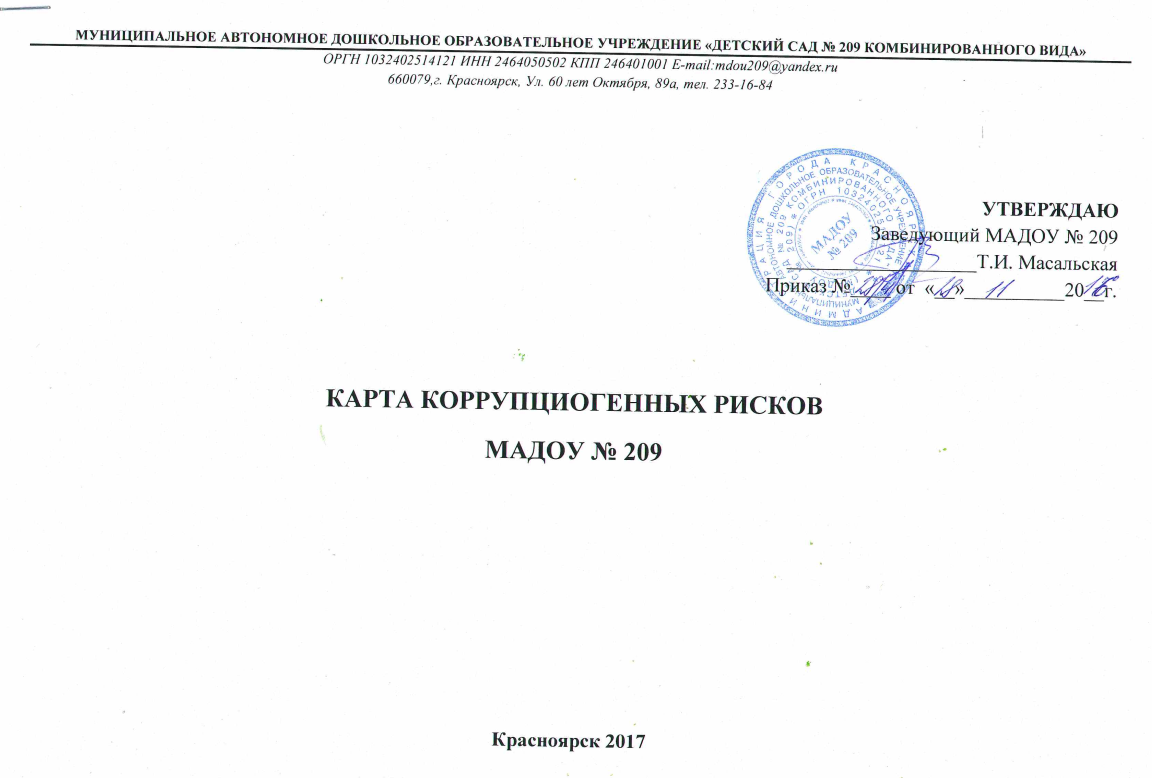 №п/пКоррупционно-опасные полномочияНаименование должностиВозможные коррупционные правонарушенияСтепень риска (низкая, средняя, высокая)Меры по минимизации (устранению коррупционного риска)1Приём в МАДОУ, перевод воспитанников внутри МАДОУ и между образовательными организациямиЗаведующий Предоставление не предусмотренных законом преимуществ для поступления и переводасредняяИнформационная открытость МАДОУ.Соблюдение утверждённого «Положения о  порядке приёма, перевода, отчисления детей МАДОУ № 209" 2Привлечение дополнительных финансовых средств, связанное с получением необоснованных финансовых выгод за счёт воспитанника, в частности, получение пожертвований на нужды МАДОУ, как в денежной, так и в натуральной форме, расходование полученных средств не в соответствии с уставными целями МАДОУ.Заведующий, зам. зав. по АХЧЦенные бумаги, имущество (в том числе подарки вне зависимости от их стоимости, денежные средства, если в обмен на них предполагается выполнение со стороны должностного лица определённых действий в пользу дарителя), оказание услуг имущественного характерасредняяИнформационная открытость МАДОУ.Соблюдение законодательства о благотворительности.Соблюдение требований финансовой отчётности (поставка материальных ценностей на баланс учреждения).Инвентаризация.Разъяснительная работа с ответственными лицами о мерах ответственности за совершение коррупционных правонарушений.3Приём работников в МАДОУЗаведующий Предоставление не предусмотренных законом преимуществ для поступления на работусредняяСоблюдение требований к квалификации специалистов МАДОУ.Соблюдение трудового законодательства в области иммунопрофилактики инфекционных заболеваний.4Взаимодействие с трудовым коллективомЗаведующий, зам. зав. по УВР, зам. зав. по АХЧНеобъективная оценка деятельности педагогических работников, работников из числа МОП. Завышение результативности труда. Предоставление недостоверной информации. СредняяОрганизация работы по контролю за деятельностью педагогических работников.Регламентация процессов аттестации.Комиссионное принятие решений. 5Использование имущества (основных средств, материалов) и помещений МАДОУ в личных целях. Заведующий, зам. зав. по АХЧПревышение должностных обязанностей. Использование в личных или групповых интересах основных средств материалов и помещений МАДОУ в личных целях.СредняяРазъяснительная работа с ответственными лицами о мерах ответственности за совершение коррупционных правонарушений.Контроль со стороны администрации.6Работа со служебной информацией, персональными данными.Заведующий, зам. зав. по УВР, зам. зав. по АХЧИспользование в личных или групповых интересах информации, полученной при выполнении служебных обязанностей, если такая информация не подлежит официальному распространению.СредняяСоблюдение утверждённого «Положения о защите персональных данных работников МАДОУ № 209».Ознакомление с нормативными документами, регламентирующими вопросы предупреждения и противодействия коррупции.Разъяснение работникам учреждения о мерах ответственности за совершение коррупционных действий.7Назначение стимулирующих выплат и вознаграждение работников.Заведующий, зам. зав. по УВР, зам. зав. по АХЧПревышение должностных обязанностей:- сговор между членами комиссии,- фаворитизм;- искажение информации для установления персональных выплат.Отсутствие подтверждающих документов, являющихся основанием для установления стимулирующих выплат. СредняяСоблюдение утверждённого в МАДОУ «Положения о работе комиссии по материальному стимулированию работников МАДОУ № 209» и по распределению стимулирующей части заработной платы работников МАДОУ № 209».Наличие подтверждающих документов, являющихся основанием для установления стимулирующих выплат.8Формирование фонда оплаты труда.Заведующий, зам. зав. по АХЧОплата рабочего времени в полном объёме в случае, когда сотрудник фактически отсутствовал на рабочем месте. Искажение информации для установления персональных выплат. Отсутствие подтверждающих документов, являющихся основанием для установления стимулирующих выплат. СредняяИспользование средств на оплату труда в строгом соответствии с «Положением о работе комиссии по материальному стимулированию работников МАДОУ № 209 и по распределению стимулирующей части заработной платы работников МАДОУ № 209.Разъяснение ответственным лицам о мерах ответственности за совершение коррупционных правонарушений.9Случаи, когда родственники, члены семьи выполняют в рамках МАДОУ исполнительно-распорядительные и административно-хозяйственные функции.Должностные лица – члены семьи заведующего, зам. зав. по УВР, зам. зав. по АХЧПревышение должностных обязанностей. Использование в личных групповых интересах информации, полученной при выполнении служебных  обязанностей.СредняяСоблюдение трудового законодательства.Разъяснительная работа с ответственными лицами о мерах ответственности за совершение коррупционных правонарушений.10Выбор поставщиков товаров, работ, услуг (принятие заявок на участие в конкурсе и определение его результатов).Заведующий, зам. зав. по УВР, зам. зав. по АХЧПревышение должностных обязанностей: выбор «своего» поставщика товаров, работ, услуг (принятие заявок на участие в конкурсе и определение его результатов по выбору «своего» поставщика)Средняя Заключение договоров (контрактов) на поставку товаров через ТОО, проведение электронных торгов, комиссионный выбор поставщиков.Соблюдение финансовой дисциплины.